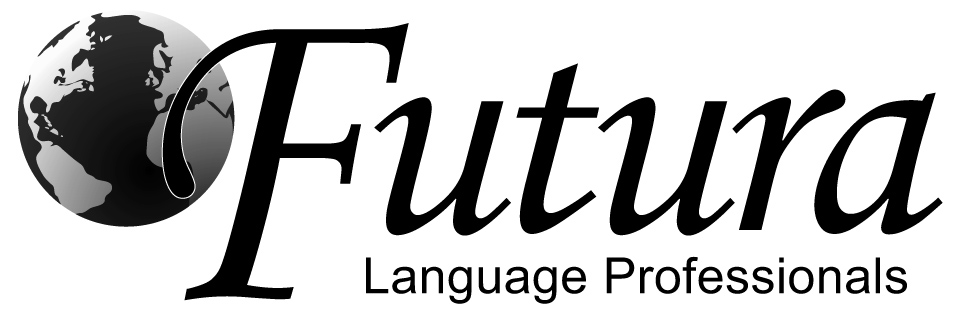 Monday9/9Quarter ends 11/15Quarter ends 11/154KGrade 2Grade 5Grade 8Unit:  Level 1- Numbers 1-10, AlfabetoUnit:  Level 2- Colors, Weather, SeasonsUnit: Level VI- pronouns, SERUnit:  Amistades, Part 4- SER, nationalities of South America, Geography of South AmericaMaterials: maraca, number 1-10 written out on board, dry/erase board sets for each student, Alphabet song ready to view, ball or object Materials: ball, objects of various colors, weather and season vocab pictures, weather mural materialsMaterials: ball, Pronoun song ready to view, pronoun chart on board with index cards, tape, copies of notes and homeworkMaterials: ball, copies of Student Resource Pages, index cards with country names, partner activity copies, homework copiesGreeting song-Students stand and add gestures (Teach the song line by line- if song is very long only use first half of song today)Practice conversation- “Cómo te llamas?”/ “Me llamo” -Pass the maraca and have all students ask/ answer around the circleNumbers 1-10- (Numbers written on the board) Teacher has class repeat numbers 1-10 while pointing to the number on the board. Encourage students to count on their fingers as they repeat.Numbers March- Students stand and march in a circle as they count out the numbers 1-10. Muéstrame- At tables, students write the number that the teacher says in Spanish on a piece of scrap paper or dry/erase board and shows the teacherAlfabeto- Introduce the Alphabet song using YouTube.  Point to the letters on the projector or create a poster ahead of time to refer to as the song is sung. Closing Song- Students stand and sing the goodbye song. Model the song for the class and teach them the lyrics line by line. If time: Papa Caliente- Pass a ball or object to music around the circle.  When the music stops, whoever is holding the ball is asked a number in Spanish. Continue as time permits.Greeting song-Students stand and add gestures (Review song line by line)Conversation Ball Toss- Throw around a ball or safe object to practice the question, “Cómo te llamas?” / “Me llamo” Colors- teach colors by showing objects of various colors and having students repeat aloud. Colorcito Game- Call out a color in Spanish. Students need to walk and touch something of that color in the classroom.Weather- Teach weather vocabulary by showing pictures and using gestures. Have class repeat new words after you. Weather Song- teach and sing the weather song to the tune of “London Bridges.” Seasons- Teach the seasons vocabulary using pictures and reiterate the weather vocabulary to describe typical weather patterns in each season. Begin Weather Murals- Students choose a season and label their paper in Spanish, then draw weather patterns that occur in that chosen season. Closing Song- Students stand and sing the goodbye song. Model the song for the class and teach them the lyrics line by line. If time: Papa Caliente- Pass a ball or object to music around the circle.  When the music stops, whoever is holding the ball is asked to translate a color, weather term or season. Greeting song-Students stand and add gesturesConversation Ball Toss- Throw around a ball or safe object to practice the question, “Cómo te llamas?” / “Me llamo” & “Cómo estás” / “Estoy”Pronouns- Use the “Do, Re, Mi” song to introduce pronouns in Spanish. Reinforce- Write the pronoun chart on the board and have the class repeat each.  Explain the differences between “tú” and “usted” & “vosotros” and “ustedes”Chart Race- On the board, tape up index cards with the Spanish pronouns.  Write the English meanings on the board in order of the chart.  Elect groups of 2-3 students to place the Spanish index cards next to the English meanings.  Use a timer to create more competition.Notes on the Chart- Have students copy down the chart from the board onto a piece of paper. Tarea- flashcards of pronouns.  Have the students use the notes they created to make flashcards for each pronoun. If time, allow them to begin this in class. Closing Song- Students stand and sing the goodbye song. Model the song for the class and teach them the lyrics line by line. Greeting song-Students stand and add gestures Conversation Ball Toss- Throw around a ball or safe object to practice the question, “Cómo te llamas?” / “Me llamo” & “Cómo estás” / “Estoy”SER and Nationalities of South America- Pass out the Student Resource Page to all students. Give them a few minutes to fill in as much as they can on their own based on previous knowledge and cognates.  Then, review orally together. Repeat- Have students repeat the notes after you aloud to practice pronunciation. Card Pass: De dónde eres?- Pass out an index card to each student with a country from South America written on it. Write the model question and answer on the board and ask a few student volunteers to answer the question according to the card in their hand.  “De dónde eres?”  “Soy de…”  After a few models, instruct class to stand and ask/answer classmates the same question.  After each mini-conversation, students are to SWITCH cards to practice another country. Map/Geography Clue- Pass out the Student Resource Page on the South American geography clue. Project or show a map of South America to the class and review how the geography clue can aid in memory. Repeat the clue several times as a class.If time: Partner Activity- from book reinforcing “de dónde eres?” and “él/ella es de…” Tarea- flashcards on nationalities from bookEntered Grades into Online grading system  Friday 9/13              Date of end of grading period: 11/15Entered Grades into Online grading system  Friday 9/13              Date of end of grading period: 11/15Entered Grades into Online grading system  Friday 9/13              Date of end of grading period: 11/15Entered Grades into Online grading system  Friday 9/13              Date of end of grading period: 11/15